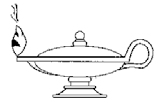 Annual $10,000 RaffleMarch 23, 2018Ticket Request FormComplete the information below and mail this form along with your $100 donation made payable to the DSF to:	DSFAttn: $10K RaffleP.O. Box 117Dracut, MA 01826Primary Point of Contact for Ticket:If you have a family member who has been a past scholarship recipient, please write the name(s) here:______________________________________________Please Check One:  Single ticket holder listed above   _______Multiple ticket holders   _______        & Number of people sharing ticket   _______Please include contact information for each person sharing ticket:Name	Phone #	Donation AmountName:Name:Name:Name:Address:Address:Address:Address:City:State:State:Zip:Phone:Phone:Email:Email: